АДМИНИСТРАЦИЯ ПОНЯТОВСКОГО СЕЛЬСКОГО ПОСЕЛЕНИЯШУМЯЧСКОГО РАЙОНА СМОЛЕНСКОЙ ОБЛАСТИПОСТАНОВЛЕНИЕот  07 февраля 2022 года                                                         № 4ст. ПонятовкаВ соответствии со ст. 18 Федерального закона от 24.07.2007 N2 209-ФЗ ”О развитии малого и среднего предпринимательства в Российской Федерации,Администрация        Понятовского     сельского    поселения   Шумячского    района Смоленской области
ПОСТАНОВЛЯЕТ:1.Утвердить прилагаемое:1).Предоставление в аренду имущества, включенного в перечень имущества, находящегося в муниципальной собственности Понятовского сельского поселения Шумячского района Смоленской области, и свободного от прав третьих лиц (за исключением права хозяйственного ведения, права оперативного управления, а также имущественных прав субъектов малого и среднего предпринимательства), предназначенного для предоставления во владение и (или) в пользование на долгосрочной основе (в том числе по льготным ставкам арендной платы) субъектам малого и среднего предпринимательства и организациям, образующим инфраструктуру поддержки субъектов малого и среднего предпринимательства, техническое состояние которого требует проведения капитального ремонта, реконструкции либо проведения иных работ, осуществляется в соответствии с требованиями Гражданского кодекса Российской Федерации, Земельного кодекса Российской Федерации, Федерального закона от 26.07.2006 .N2 135-ФЗ «О защите конкуренции», приказа ФАС России от 10.02.2010 N2 67 «О порядке проведения конкурсов или аукционов на право заключения договоров аренды, договоров безвозмездного пользования, договоров доверительного управления имуществом, иных договоров, предусматривающих переход прав в отношении государственного или муниципального имущества, и перечне видов имущества, в отношении которого заключение указанных договоров может осуществляться путем проведения торгов в форме конкурса», иных нормативных правовых актов, постановление Администрации Понятовского сельского поселения Шумячского района Смоленской области от 26.08.2021г. №26 «О порядке и условиях распоряжения имуществом, включенным в перечень муниципального имущества муниципального образования Понятовского сельского поселения Шумячского района  Смоленской области, предназначенного для предоставления во владение и (или) в пользование субъектам малого и среднего предпринимательства и организациям, образующим инфраструктуру поддержки субъектов малого и среднего предпринимательства».       2). Настоящее постановление  устанавливает особенности предоставления в аренду субъектам малого и среднего предпринимательства, организациям, образующим инфраструктуру поддержки субъектов малого и среднего предпринимательства, а также физическим лицам, применяющим специальный налоговый режим «Налог на профессиональный доход» (далее — самозанятые граждане), имеющим право на имущественную поддержку и соответствующим требованиям Федерального закона от 24.07.2007 .N2 209-ФЗ «О развитии малого и среднего предпринимательства в Российской Федерации»,	имущества,	находящегося	в	муниципальной собственности Понятовского сельского поселения Шумячского района Смоленской области, включенного в перечень имущества.  В соответствии со ст. 18 Федерального закона от 24.07.2007 N2 209-ФЗ ”О развитии малого и среднего предпринимательства в Российской Федерации”, а именно: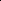 2. 1). Недвижимого имущества, требующего проведения реконструкции.2.2).  Недвижимого и движимого имущества, требующего проведения капитального ремонта.           2.3). Недвижимого и движимого имущества, требующего проведения текущего ремонта. 2.4).  Недвижимого и движимого имущества, которое не используется в течение двух и более лет в связи с невозможностью использования по назначению (отсутствие лицензионно-разрешительной документации, необходимость переоборудования, дооснащения, сертификации и др.).З). Отнесение недвижимого и движимого имущества к имуществу, указанному в пунктах 2.1	2.4, осуществляется на основании документов о результатах проведения проверок сохранности и использования по назначению муниципального имущества Понятовского сельского поселения Шумячского района Смоленской области.           4).Настоящее постановление распространяет свое действие на имущество, находящееся в казне Понятовского сельского поселения Шумячского района Смоленской области, а также на имущество, находящееся в муниципальной собственности Понятовского сельского поселения Шумячского района Смоленской области, закрепленное за учреждениями или предприятиями на праве оперативного управления или хозяйственного ведения. 5).Имущество, указанное в пунктах 2.1 2.4 настоящего постановления предоставляется в пользование по договорам аренды, одним из следующих способов:5.1). Без проведения торгов путем предоставления муниципальной преференции в соответствии с пунктом 13 части 1 статьи 19 Федерального закона от 26.07.2006 .N2 135-ФЗ «О защите конкуренции», постановления  Администрации Понятовского сельского поселения Шумячского района Смоленской области от 26.08.2021г. №26 «О порядке и условиях распоряжения имуществом, включенным в перечень муниципального имущества муниципального образования Понятовского сельского поселения Шумячского района  Смоленской области, предназначенного для предоставления во владение и (или) в пользование субъектам малого и среднего предпринимательства и организациям, образующим инфраструктуру поддержки субъектов малого и среднего предпринимательства». в случае поступления единственной заявки.5.2).  Путем проведения торгов в соответствии с приказом ФАС России от 10.02.2010 N2 67 «О порядке проведения конкурсов или аукционов на право заключения договоров аренды, договоров безвозмездного пользования, договоров доверительного управления имуществом, иных договоров, предусматривающих переход прав в отношении государственного или муниципального имущества, и перечне видов имущества, в отношении которого заключение указанных договоров может осуществляться путем проведения торгов в форме конкурса», постановления  Администрации Понятовского сельского поселения Шумячского района Смоленской области от 26.08.2021г. №26 «О порядке и условиях распоряжения имуществом, включенным в перечень муниципального имущества муниципального образования Понятовского сельского поселения Шумячского района  Смоленской области, предназначенного для предоставления во владение и (или) в пользование субъектам малого и среднего предпринимательства и организациям, образующим инфраструктуру поддержки субъектов малого и среднего предпринимательства»., в случае  поступления двух и более заявок.6). Минимальный срок, на который заключается договор аренды, должен составлять не менее чем 10 лет, при этом, в случае недостаточности срока действия договора аренды для зачета понесенных арендатором расходов в счет арендной платы, договор пролонгируется на соответствующий период. Срок может быть уменьшен только на основании соответствующего заявления арендатора.7). Условиями договора аренды должно быть установлено обязательство арендатора по проведению соответствующих восстановительных работ для приведения имущества в пригодное для эксплуатации состояние.8). Срок проведения восстановительных работ устанавливается для арендатора в соответствии с настоящим постановлением, а именно:8.1). Для проведения текущего ремонта, оформления лицензионно разрешительной документации, переоборудования, дооснащения, сертификации — не более одного года.8.2).  Для проведения капитального ремонта — не более двух лет.8.3).  Для проведения реконструкции — не более трех лет.        9).Срок проведения восстановительных работ может быть изменен в случаях и в порядке, предусмотренных действующим законодательством Российской Федерации.  10). В период проведения восстановительных мероприятий эксплуатация имущества не допускается.         11). Размер ежемесячной арендной платы за предоставленное имущество на период проведения восстановительных работ устанавливается на льготных условиях и составляет 1 рубль за одну единицу имущества.         12).В течение трех месяцев после завершения восстановительных работ в отношении предоставленного в аренду имущества арендодателем осуществляется актуализация размера арендной платы путем проведения оценки рыночной стоимости арендной платы в соответствии с Федеральным законом от 29.07.1998 .N2 135-ФЗ «Об оценочной деятельности в Российской Федерации».       13). Возмещение затрат Арендатора на проведение восстановительных мероприятий, при наличии подтверждающих документов, в том числе актов выполненных работ, осуществляется путем зачета сумм затрат Арендатора в счет предстоящих платежей по договору аренды.       14). Право собственности на неотделимые улучшения имущества, а также улучшения и изменения, которые производятся в отношении имущества и могут быть отделены (демонтированы) без вреда для имущества, принадлежит собственнику имущества.       15). Заключение договора аренды в соответствии с настоящим постановлением одновременно является согласием арендодателя и (или) собственника на проведение арендатором восстановительных работ, в том числе проведение текущего или капитального ремонтов, а также реконструкции.2. Опубликовать настоящее постановление  в печатном средстве массовой информации органов местного самоуправления Понятовского сельского поселения Шумячского района Смоленской области «Информационный вестник Понятовского сельского поселения» и  разместить на официальном сайте муниципального      образования «Шумячский  район» Смоленской области на странице Понятовского сельского поселения Шумячского района Смоленской области в информационно-телекоммуникационной сети «Интернет».         3. Настоящее постановление  вступает в силу со дня его подписания.Глава муниципального образованияПонятовского сельского поселенияШумячского района Смоленской области                           Н.Б. Бондарева                                  Об особенностях предоставления   в    аренду имущества,     включенного    в         перечень имущества, находящегося      муниципальной собственности   Понятовского         сельского поселения  Шумячского  района Смоленской области , и свободного от  прав   третьих лиц (за      исключением   права    хозяйственного ведения,  права  оперативного  управления,  а также     имущественных      прав    субъектов малого и  среднего      предпринимательства), предназначенного   для   предоставления    во владение   и   (или)    в     пользование         на долгосрочной      основе   (в   том    числе   по льготным    ставкам        арендной        платы) субъектам     малого        и                  среднего предпринимательства     и        организациям, образующим   инфраструктуру      поддержки субъектов     малого           и               среднего предпринимательства,                  техническое состояние    которого     требует   проведения капитального         ремонта,     реконструкции  либо  проведения иных работ.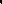 